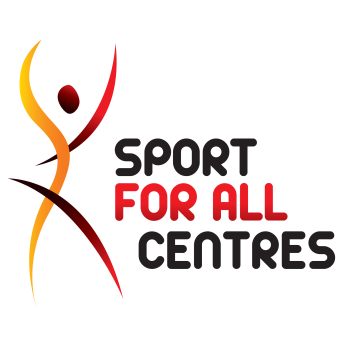 Match fee = £21 per team (£16 match fee + £5 umpire fee)
Match fees are required to be paid 10 minutes prior to the scheduled start timeDivision 3	Issue (4): 24/6/18Division 4Match fee = £21 per team (£16 match fee + £5 umpire fee)
Match fees are required to be paid 10 minutes prior to the scheduled start timeFor further information  0161 480 2223
 stockport@sportforallcentres.co.uk  www.sportforallcentres.co.ukSUNDAY JUNIOR NETBALL 7 & 8 LEAGUESUNDAY JUNIOR NETBALL 7 & 8 LEAGUESUNDAY JUNIOR NETBALL 7 & 8 LEAGUESUNDAY JUNIOR NETBALL 7 & 8 LEAGUESUNDAY JUNIOR NETBALL 7 & 8 LEAGUESUNDAY JUNIOR NETBALL 7 & 8 LEAGUEPremier DivisionPremier DivisionPremier DivisionIssue (4): 24/6/18Issue (4): 24/6/18Issue (4): 24/6/181.   Dominoes Black1.   Dominoes Black1.   Dominoes Black7.     Oldham u 11’s7.     Oldham u 11’s7.     Oldham u 11’s2.   Tameside Kittens Blue 12.   Tameside Kittens Blue 12.   Tameside Kittens Blue 18.     Trafford Red 7   8.     Trafford Red 7   8.     Trafford Red 7   3.   Oldham Kestrels4.   Trafford Red 85.   Tameside u 12’s6.   Wilmslow Wildfires3.   Oldham Kestrels4.   Trafford Red 85.   Tameside u 12’s6.   Wilmslow Wildfires3.   Oldham Kestrels4.   Trafford Red 85.   Tameside u 12’s6.   Wilmslow Wildfires9.     Macclesfield Wildcats Black10.   Didsbury Piranhas11.   Wespa Flame12.   Chester Comets9.     Macclesfield Wildcats Black10.   Didsbury Piranhas11.   Wespa Flame12.   Chester Comets9.     Macclesfield Wildcats Black10.   Didsbury Piranhas11.   Wespa Flame12.   Chester CometsTIMECOURT1/7/188/7/1815/7/1822/7/1812:00am39 v 66 v 12 v 71 v 71:30pm37 v 88 v 43 v 59 v 52:15pm21 v 32 v 109 v 1110 v 44:30pm15 v 1011 v 128 v 1212 v 24:30pm2---11 v 3BYE2,4,11,123,7,9,51,10,4,68Division 1Division 1Division 11.    Trafford White 71.    Trafford White 71.    Trafford White 78.     Wilmslow Bolts8.     Wilmslow Bolts8.     Wilmslow Bolts2.    Knutsford Thunder2.    Knutsford Thunder2.    Knutsford Thunder9.     Denton Whirlwinds9.     Denton Whirlwinds9.     Denton Whirlwinds3.    Wilmslow Lightning4.    Trafford White 85.    Macclesfield Wildcats Pink6.    Tameside Kittens Blue 27.    Stockport Amazons3.    Wilmslow Lightning4.    Trafford White 85.    Macclesfield Wildcats Pink6.    Tameside Kittens Blue 27.    Stockport Amazons3.    Wilmslow Lightning4.    Trafford White 85.    Macclesfield Wildcats Pink6.    Tameside Kittens Blue 27.    Stockport Amazons10.   Dominoes White11.   Macclesfield Lions Black12.   13.   14.  10.   Dominoes White11.   Macclesfield Lions Black12.   13.   14.  10.   Dominoes White11.   Macclesfield Lions Black12.   13.   14.  TIMECOURT1/7/188/7/1815/7/1822/7/189:00am37 v 15 v 105 v 25 v 89:45am311 v 98 v 710 v 17 v 63:00pm110 v 42 v 18 v 114 v 93:00pm26 v 93 v 6 3 v 103:45pm111 v 34 v 12- BYE2,3,5,6,8,1249,72,11,1Division 2Division 2Division 21.   Trafford Green1.   Trafford Green1.   Trafford Green8.     Wilmslow Strikes8.     Wilmslow Strikes8.     Wilmslow Strikes2.   Didsbury Swordfish2.   Didsbury Swordfish2.   Didsbury Swordfish9.     Trafford Red 69.     Trafford Red 69.     Trafford Red 63.   Knutsford Firecrackers4.   Oldham Cygnets5.   Macclesfield Wolves Pink6.   Bramhall Blue Jays7.   Trafford Blue 63.   Knutsford Firecrackers4.   Oldham Cygnets5.   Macclesfield Wolves Pink6.   Bramhall Blue Jays7.   Trafford Blue 63.   Knutsford Firecrackers4.   Oldham Cygnets5.   Macclesfield Wolves Pink6.   Bramhall Blue Jays7.   Trafford Blue 610.   Tameside Kittens yellow 111.    12.    13.   10.   Tameside Kittens yellow 111.    12.    13.   10.   Tameside Kittens yellow 111.    12.    13.   TIMECOURT1/7/188/7/1815/7/1822/7/1810:30am35 v 87 v 19 v 77 v 212:45am36 v 28 v 95 v 19 v 12:15pm34 v 92 v 102 v 610 v 43.00pm31 v 105 v 33 v 44:30pm2--BYE3,74,610,83,5,6For further information  0161 480 2223
 stockport@sportforallcentres.co.uk  www.sportforallcentres.co.uk1.    Dominoes Gold1.    Dominoes Gold1.    Dominoes Gold7.     Denton Thunderstorms7.     Denton Thunderstorms7.     Denton Thunderstorms2.    Tameside Panthers Blue2.    Tameside Panthers Blue2.    Tameside Panthers Blue8.     Macclesfield Lions Pink8.     Macclesfield Lions Pink8.     Macclesfield Lions Pink3.    Dominoes Yellow4.    Macclesfield Dragons5.    Wilmslow Firestorms6.    Wilmslow Thunderbolts3.    Dominoes Yellow4.    Macclesfield Dragons5.    Wilmslow Firestorms6.    Wilmslow Thunderbolts3.    Dominoes Yellow4.    Macclesfield Dragons5.    Wilmslow Firestorms6.    Wilmslow ThunderboltsTIMECOURT1/7/188/7/1815/7/1822/7/1811:15am31 v 3 5 v 31 v 72 v 71:30am2----2:15pm12 v 76 v 28 v 38 v 12:15pm2-3:45pm27 v 8-3:45pm3 BYE4,5,6,8,1231.   Tameside Panthers Yellow	                                      6.   Trafford Rubies2.   Tameside Panthers White	                 7.   Trafford Sapphires3.   Tameside Kittens 3	                 8.    Didsbury Penguins4.   Denton Blizzards	      5.   Bramhall Doves1.   Tameside Panthers Yellow	                                      6.   Trafford Rubies2.   Tameside Panthers White	                 7.   Trafford Sapphires3.   Tameside Kittens 3	                 8.    Didsbury Penguins4.   Denton Blizzards	      5.   Bramhall Doves1.   Tameside Panthers Yellow	                                      6.   Trafford Rubies2.   Tameside Panthers White	                 7.   Trafford Sapphires3.   Tameside Kittens 3	                 8.    Didsbury Penguins4.   Denton Blizzards	      5.   Bramhall Doves1.   Tameside Panthers Yellow	                                      6.   Trafford Rubies2.   Tameside Panthers White	                 7.   Trafford Sapphires3.   Tameside Kittens 3	                 8.    Didsbury Penguins4.   Denton Blizzards	      5.   Bramhall Doves1.   Tameside Panthers Yellow	                                      6.   Trafford Rubies2.   Tameside Panthers White	                 7.   Trafford Sapphires3.   Tameside Kittens 3	                 8.    Didsbury Penguins4.   Denton Blizzards	      5.   Bramhall Doves1.   Tameside Panthers Yellow	                                      6.   Trafford Rubies2.   Tameside Panthers White	                 7.   Trafford Sapphires3.   Tameside Kittens 3	                 8.    Didsbury Penguins4.   Denton Blizzards	      5.   Bramhall DovesTIMECOURT1/7/188/7/1815/7/1822/7/1812:45am2 7 v 4---1:30am11 v 5---1:30pm26 v 2-1 v 82 v 32:15pm2----3:00pm38 v 34 v 23:45pm2-6 v 76 v 83:45pm3-5 v 42 v 45 v 74:30pm2-2 v 74:30pm38 v 1Bye6,35,3